Proces Archiwizacji Prac Dyplomowych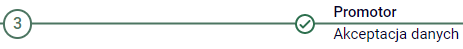 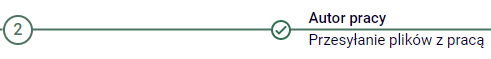 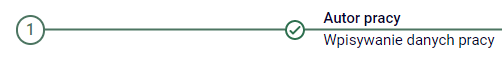 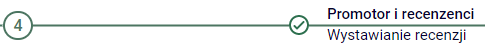 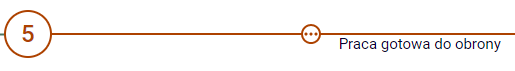 Legenda czynności:- pracownik dziekanatu		- student	   - promotor	         - recenzent 